22 – Afroameričané v USA ve 20. století22.1 Jednoduché úkoly vázané na znalost faktografie22.1.1Tzv. „zákony Jima Crowa“ v USA znamenaly:dlouhodobou rasovou segregaci v USAosvobození černošského obyvatelstva z otroctvínové daňové povinnosti pro vlastníky otrokůpovolení vstupu Afroameričanů do armády v době druhé světové války22.1.2Správně zařaď do časové osy tyto fotografie: Foto 1: 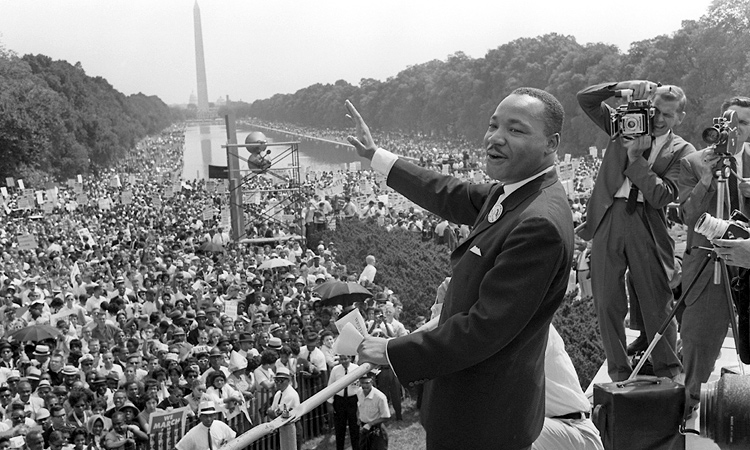 Foto 2: 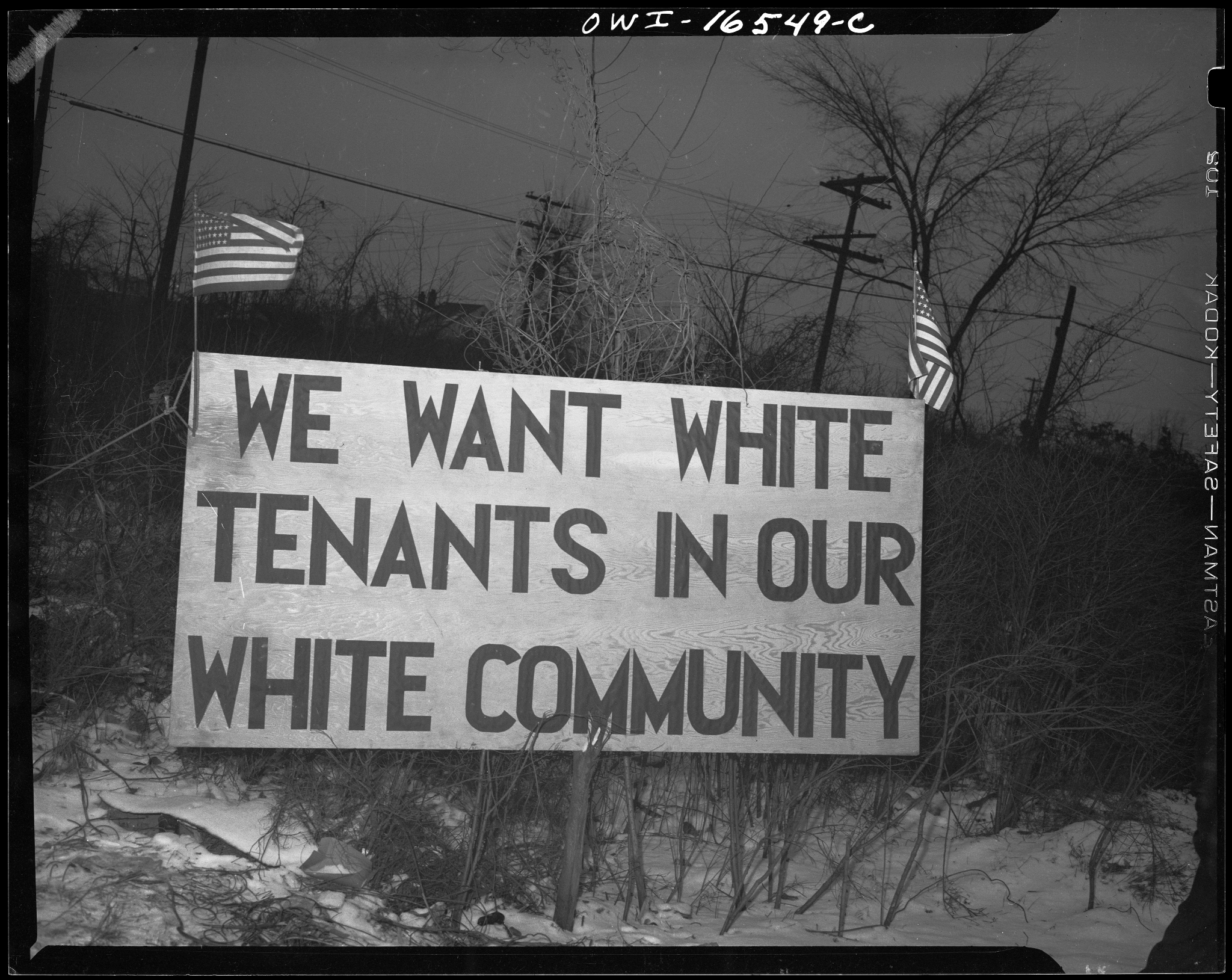 Foto 3: 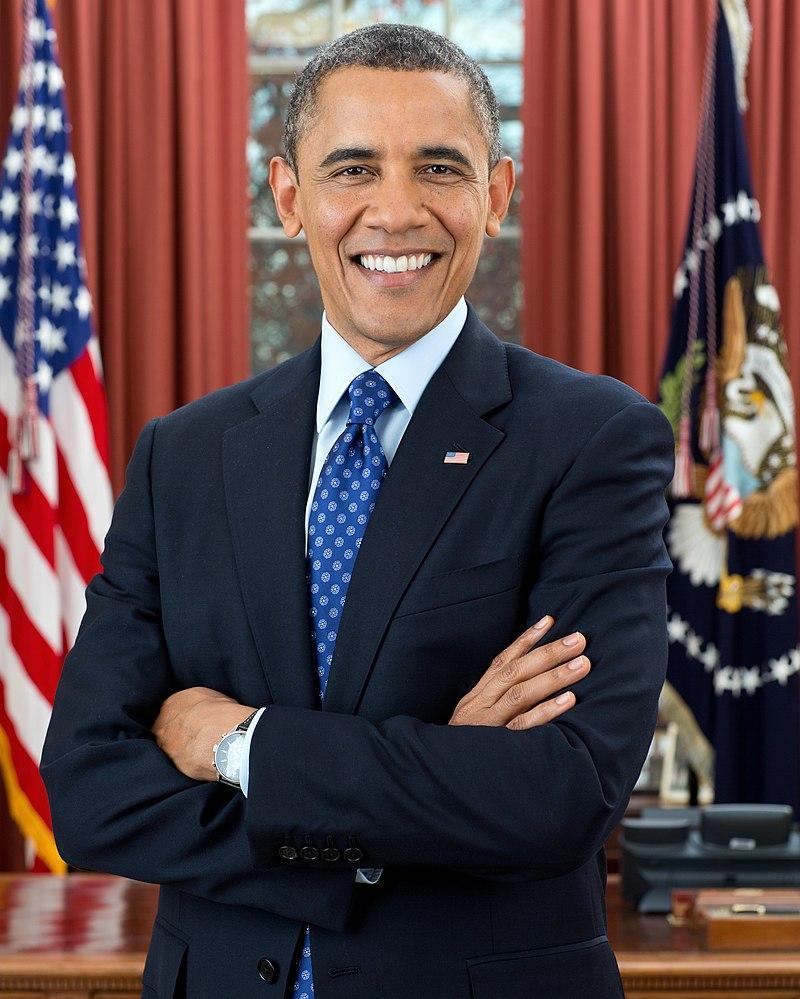 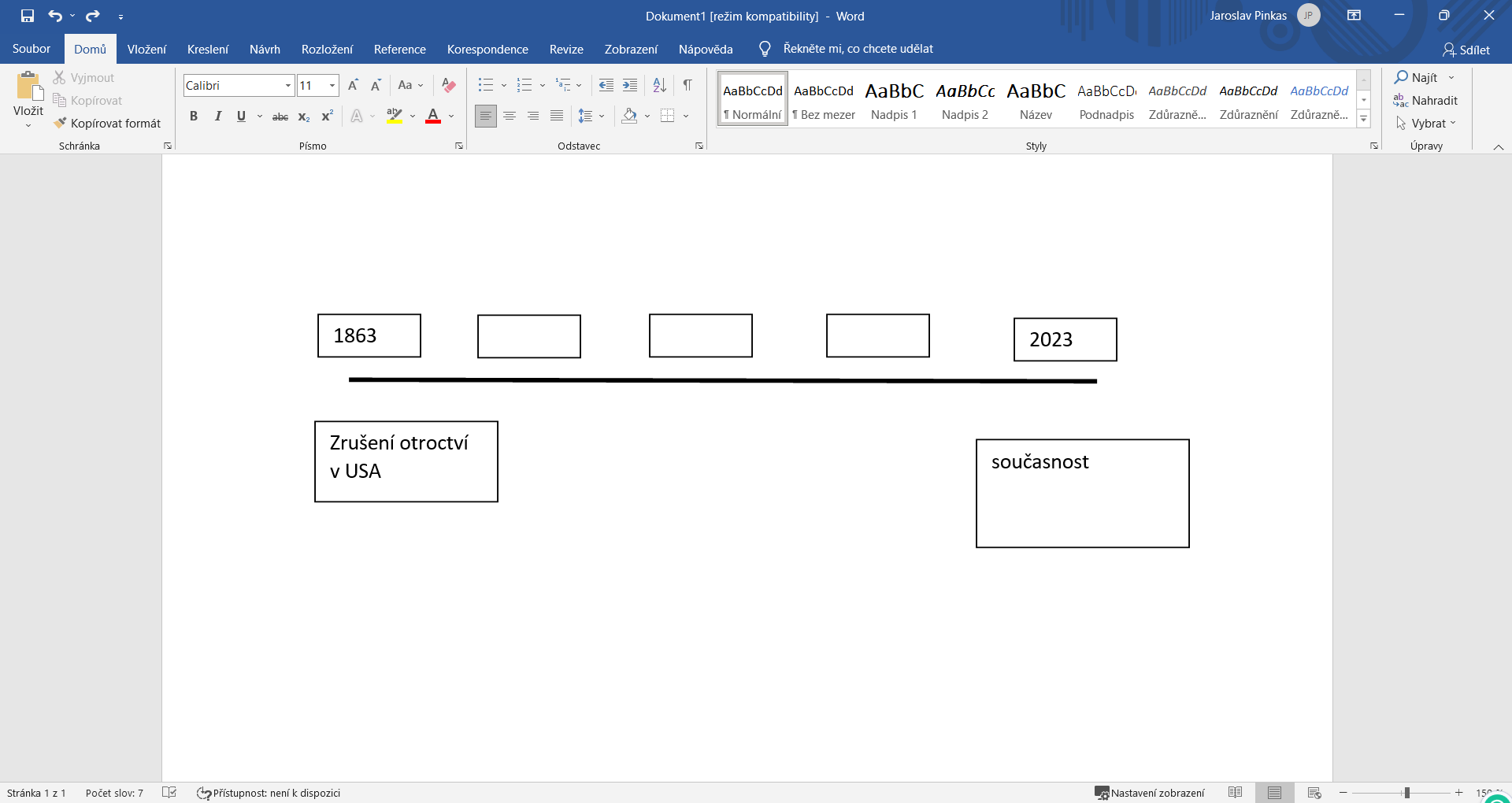 22.2 Složitější úkoly vázané na procedurální dovednosti a koncepty historického myšlení22.2.1Prohlédni si fotografii ze Severní Karolíny (kolem roku 1950) a urči, který z historiografických výroků o době, kterou zachycuje, není pravdivý. (vysvětlivky: white = bílý, colored = barevný).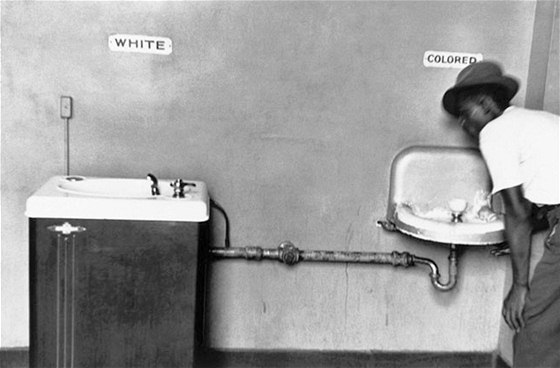 Veřejné prostory byly ještě v polovině 20. století v USA rozděleny podle barvy pleti lidí.Rasová segregace zmizela v USA po zrušení otroctví.Veřejné služby pro lidi bílé pleti byly v USA lepší a kvalitnější než pro lidi tmavé pleti.Diskriminace Afroameričanů ve 20. století byla narušena mimo jiné i díky občanským aktivistům.22.3 Komplexní úkoly vázané na metakognitivní dimenze myšlení a historické koncepty22.3.1V roce 2013 vzniklo v USA hnutí „Black Lives Matter“ (BLM), které se později stalo celosvětovou platformou v boji proti různým formám diskriminace. V roce 2020 vydali jeho zástupci prohlášení s názvem „A Vision for Black Lives: Policy Demands for Black Power, Freedom and Justice“, jehož upravený úryvek si nyní přečtěte. Následně vysvětlete v krátkém odstavci smysl tohoto textu, přičemž musíte použít v jakémkoliv tvaru následující pojmy příčina – důsledek – minulost – odpovědnost – Martin Luther King.Požadujeme ukončení války proti černochům. Od počátku tohoto státu docházelo k otevřené i skryté válce proti našim komunitám. Požadujeme ukončení kriminalizace a uvězňování a zabíjení našich lidí. (...) Požadujeme odškodnění za minulost a pokračující škody. Vláda, odpovědné společnosti a další instituce, které profitovaly na škodách, jež způsobily černochům – od kolonialismu po otroctví, přes diskriminace v přístupu k potravinám a bydlení až k masovému věznění – musí napravit způsobenou škodu. (...) Tato agenda navazuje na odkaz našich předků, kteří prosazovali odškodnění, sebeurčení černochů a kontrolu nad komunitou; a také pohání nové podoby hnutí, jako je úsilí o reprodukční spravedlnost, celostní uzdravení a usmíření a ukončení násilí na černoších, cis, queer a trans lidech.Vyhodnocení úloh, citace zdrojů, komentáře22.1.1A22.1.2Foto 1: 1963Foto 2: 1940Foto 3: 2009Stačí, když žáci správě seřadí fotografie, nemusí je správně datovat.22.2.1B22.3.1Např: Černé komunity byly v minulosti předmětem represí, za něž je odpovědná především vláda, ale i další instituce. V důsledku těchto represí se rozvíjelo emancipační hnutí, které představoval např. M. L. King a na jeho odkaz chce dnes hnutí BLM navázat. 